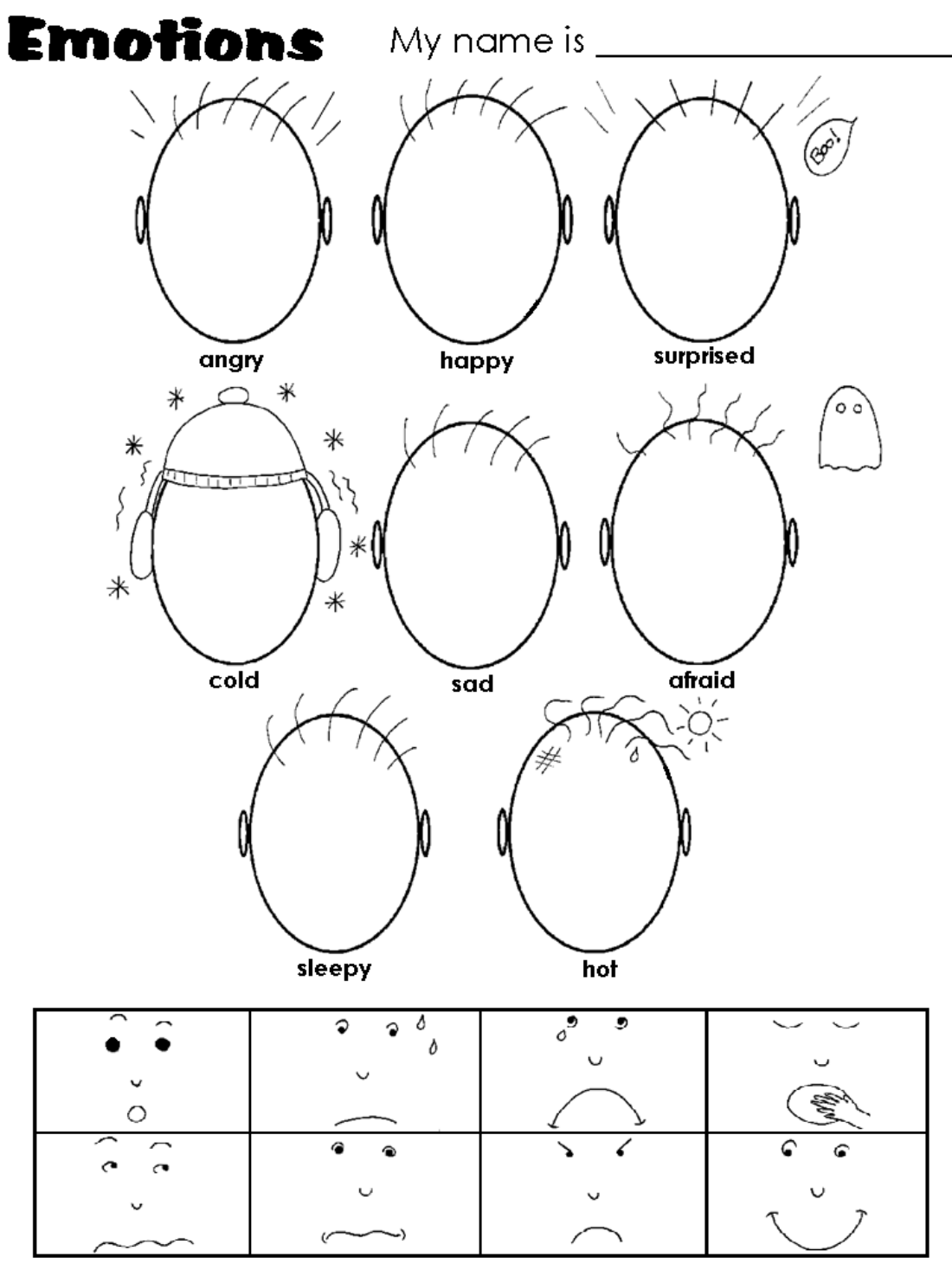 Pick My Path – Materials Needed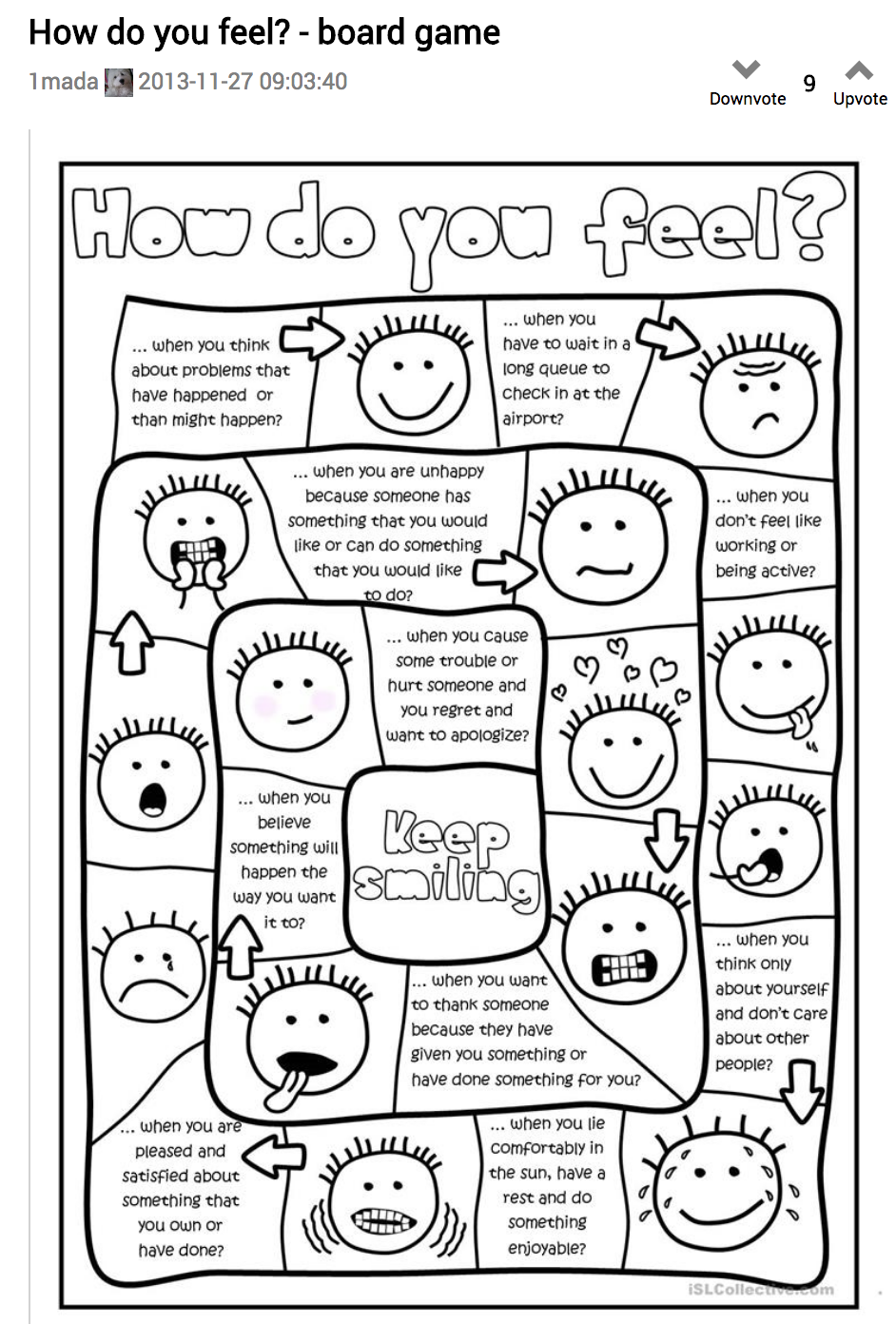 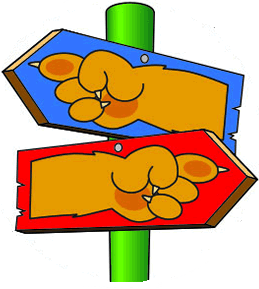 MaterialsCopies of Pick My Path handout, one per adultCopy of Den Meeting Plan, one for leader(s)Name tags and SharpieCub Scouts Poster Set with Scout Law, Scout Oath and Den Code of Conduct
(#621086 from Scout Shop)Blue tape or something to hang posters on wall OptionalSnack and waterActivities for siblings (e.g., coloring books)Gathering: Hold/Cold GameObject hidden before meetingActivity 1: Emotion CharadesPrinted emotion pictures, one copy cut apartActivity 2: Pick My PathFew extra copies of Lion Adventure Book page 15 and 19 (for those who forget book).Colored pencils, crayons or markers (two colors; color four pieces in one color and four in the other)Scissors, one per ScoutDen Meeting PlanPick My PathGatheringHot/Cold GameOpeningGood conduct candle, pledge, Scout Oath, Scout LawTalk TimeDen businessSharing timeWhat is a friend?Are your friends the same age as you, or are some different ages?What does a friend do?Have you ever been mad at your friend? It is IK to feel mad at your friend?  How did you make the situation better?Has your friend ever been mad at you?  How did this make you feel?  How did you fix this situation?Assign Homework: Do one kind thing for a member of your family or a friend.  Activities Activity 1: Emotion Charades (page 73)Before: Sometimes we know how someone is feeling without them saying a word.  We can look at what their body is doing and figure it out.  This is called body language or nonverbal cues.  The adults will pick an emotion and demonstration through nonverbal cues. Lions choose the emotion they think they are seeing.After: Ask Lions: Have you ever felt any of these emotions? Did your body tell the story to someone How long did you feel that way – 1 min? 5 min? Longer?Emotions are like flying animals – they fly to us, stay for just a short time, then fly away.  The most important thing to remember is that feelings are always OK, but we must be aware of how we react. Some reactions are not OK (e.g., if we are angry, we must not hit anyone). Only we can choose how to respond to our feelings. It is our path to pick.Activity 2: Pick My Path (instructions: page 73)Step 1: Color game piece on Lion Adventure Book, page 19 – need two colors:  color four pieces in one color and four in another colorStep 2: Use Lion Adventure Book, page 15 to play tic tac toe – switch up partnersAfter: Ask the Lions if their choice of where to place their lion paws helped them win or lose the game. Have them share how our decisions can affect what happens to us.  (e.g., if we don’t brush our teeth, we get cavities which will cause us pain or if we leave our bike it will rust or might get run over by parents in driveway).Activity 3: Games (page 57)Hide and Seek              Bandage Tag              Tag          Rock, Paper, ScissorsClosingScout Law. Leader reflect on one of the points of Scout Law: Kind.  Ask Lions to give examples of when they were kind.Pick My Path AdventureHome Assignment:Do one kind thing for a member of your family or a friend.  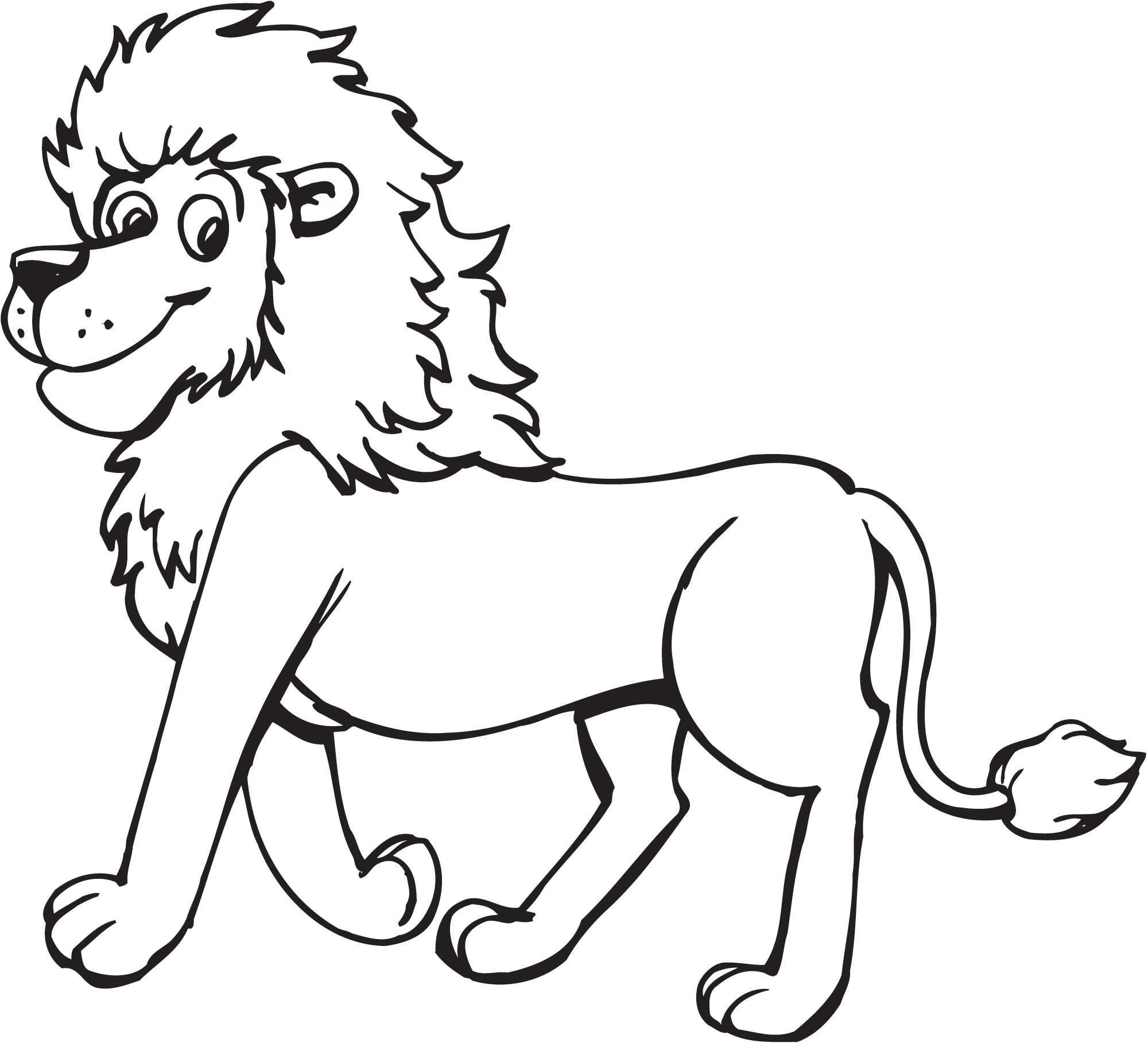 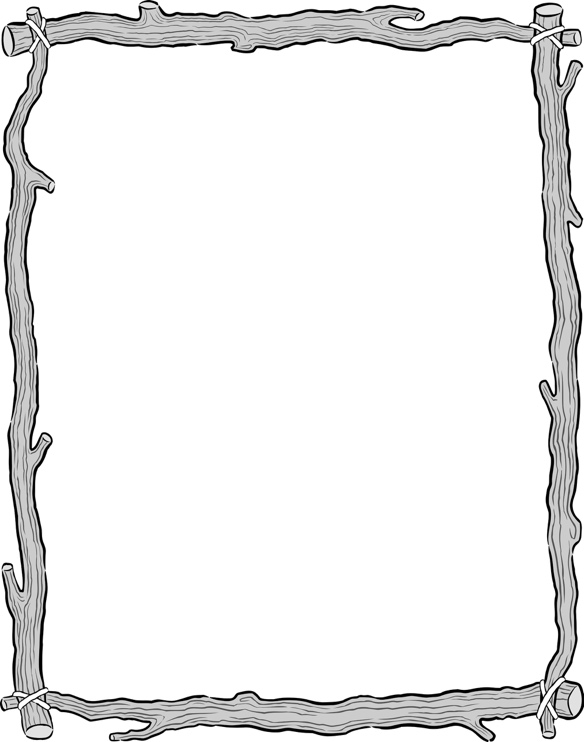 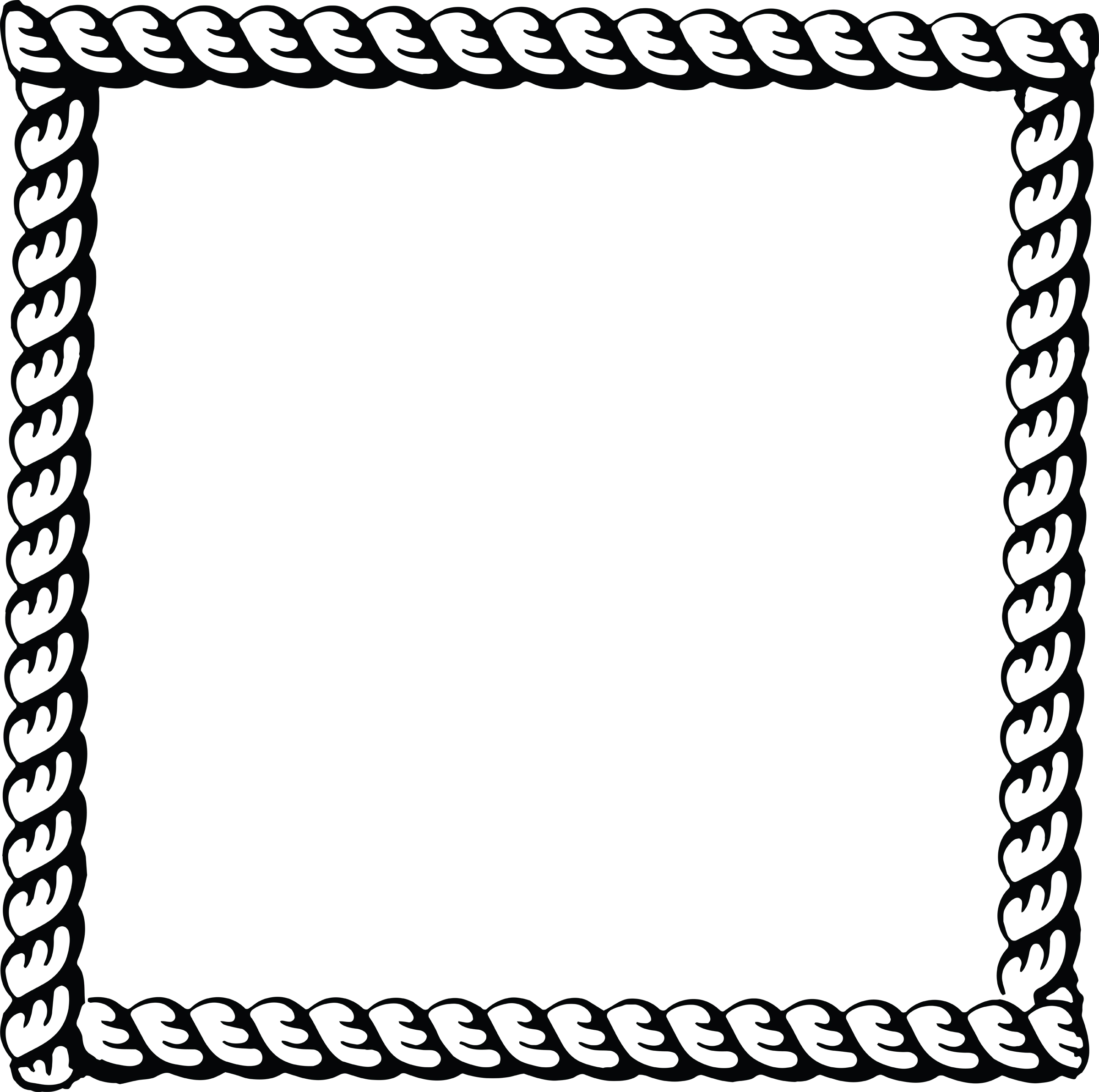 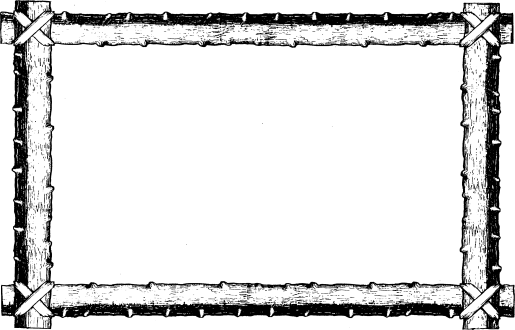 Parent and Leader Guidebook: pages 71-75
Lion Adventure Book: pages 15 and 19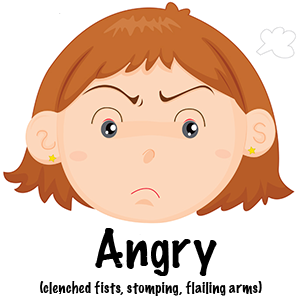 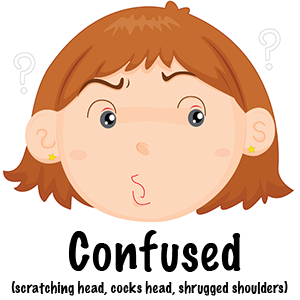 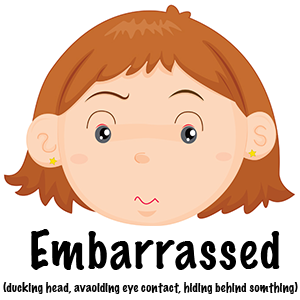 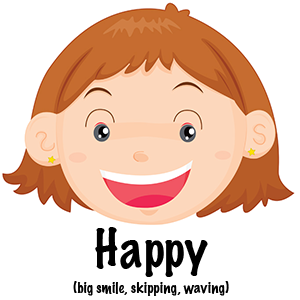 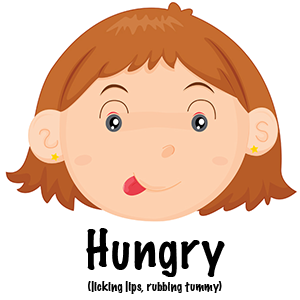 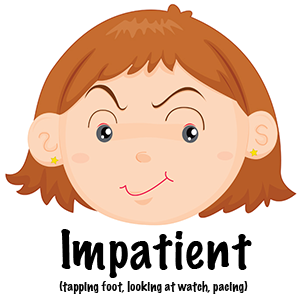 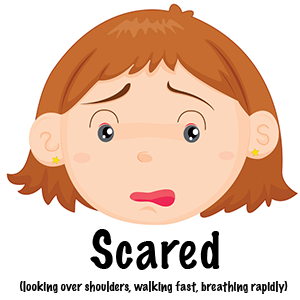 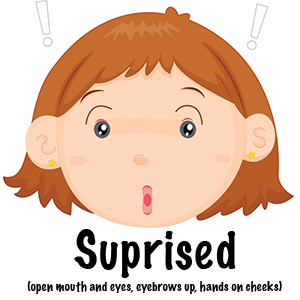 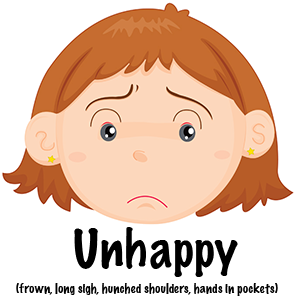 